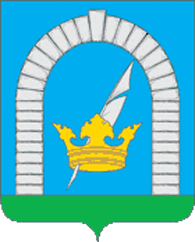 СОВЕТ ДЕПУТАТОВПОСЕЛЕНИЯ РЯЗАНОВСКОЕ В ГОРОДЕ МОСКВЕРЕШЕНИЕОт 20.10.2015г. № 11/16О внесении изменений и дополнений в Решение Совета депутатов поселения Рязановскоеот 21.10.2014 г. №14/2 «Об одобрении муниципальной Программы«Организация и проведение мероприятий с детьми и молодежью на территории поселения Рязановское на 2015-2017 г.г.»        Руководствуясь Федеральными законами от 06.10.2003 г. №131-ФЗ «Об общих принципах организации местного самоуправления в Российской Федерации», Законом города Москвы от 06.11.2002г. №56 «Об организации местного самоуправления в городе Москве», Уставом  поселения Рязановское, СОВЕТ ДЕПУТАТОВ  ПОСЕЛЕНИЯ РЯЗАНОВСКОЕ РЕШИЛ:1. Внести в решение Совета депутатов поселения Рязановское «Об одобрении муниципальной Программы «Организация и проведение мероприятий с детьми и молодежью на территории поселения Рязановское на 2015-2017 г.г.» (с изменениями от 16.06.2015г. №2/13) следующие изменения и дополнения:1.1. Изложить Раздел 2 «Программные мероприятия»  муниципальной Программы «Организация и проведение мероприятий с детьми и молодежью на территории поселения Рязановское на 2015-2017 г.г.» в новой редакции, согласно Приложению к  настоящему решению.2. Опубликовать настоящее решение в бюллетене «Московский муниципальный вестник», разместить на официальном сайте органов местного самоуправления поселения Рязановское в сети Интернет. 3. Контроль за исполнением данного решения возложить на главу  поселения Рязановское Левого С.Д.Глава поселения Рязановское  							    С.Д.ЛевыйПриложение к Решению Совета депутатовпоселения Рязановскоеот 20.10.2015г. № 11/16Программные мероприятияГлава администрации 												                                 Н.Б. Бобылев№п/пМероприятияИсточники финансирования№п/пМероприятияИсточники финансированияВсего по программе2015г.2016г.2017г.1.Проведение конкурса «Смотр строя и песни», посвященного празднованию «Дня защитника Отечества»Бюджет поселения290,0 100,0090,0100,02. Поддержка и развитие волонтерского движения - проведение акций «Волонтер»Бюджет поселения80,030,020,030,03.Проведение среди школьников творческих конкурсов, посвященных Дню Победы в Великой Отечественной войне 1941-1945 г.г.Бюджет поселения300,0100,0100,0100,04.Акция «Автопробег по деревням», посвященная Дню Победы в ВОВ 1941-1945 г.г.Бюджет поселения100,025,0 50,025,05. Проведение акции«Георгиевская ленточка»Бюджет поселения30,010,010,010,06.Мероприятие  «День молодежи –  мы выбираем жизнь!» Бюджет поселения220,0 95,095,0      30,07.Организация транспортной доставки  детей и молодежи на  окружные и городские мероприятияБюджет поселения400,0150,0 100,0150,08.Организация конкурса детских поделок «Новогодняя фантазия»- приобретение подарков для победителей и участников конкурсаБюджет поселения60,030,0-30,09.Организация новогоднего вечера для молодежи- приобретение призов, сувениров, подарковБюджет поселения40,0--40,010.Приобретение для членов Молодежного Совета и Молодежного Парламента формы с элементами символики поселенияБюджетпоселения30,0--30,011.Организация мероприятий:- выездные экскурсии;- раскрашивание стен с использованием граффитиБюджет поселения30,015,0 -15,0  12.Проведение мероприятия по торжественному вручению паспорта гражданина Российской Федерации «Я – гражданин России»Бюджет поселения50,0-50,0-13.Проведения мероприятия, посвященного Дню солидарности в борьбе с терроризмомБюджет поселения30,0-30,0-14.Приобретение агитационного материала по антинаркотической пропагандеБюджет поселения20,0-20,0-ИТОГО:1680,0555,0 565,0560,0 